1st Grade Family Stories InquiryWhat Do Family Stories Tell Us about the Past?What Do Family Stories Tell Us about the Past?Staging the Question: Tell a story to a partner and then list and categorize all the stories as a class.Staging the Question: Tell a story to a partner and then list and categorize all the stories as a class.Social Studies Practices Gathering, Using, and Interpreting Evidence   Chronological Reasoning and Causation   Comparison and Contextualization 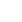 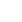 Supporting Question 1Supporting Question 2Supporting Question 3Do all families have stories?What artifacts could someone use to tell a family story?How do families change over time?Formative Performance TaskFormative Performance TaskFormative Performance TaskTell a family story and draw a picture representing the story. Brainstorm a class list of artifacts that would help tell a story about a family. List three ways that families change over time. Draw a then-and-now picture to illustrate one of the ways. Integration of Inquiry Process and SkillsIntegration of Inquiry Process and SkillsIntegration of Inquiry Process and SkillsSupporting Question 1Supporting Question 2Supporting Question 3Connect:  Connects ideas to own interests by telling a story to a partner and then categorizing the stories told. Graphic Organizer: Connect#2Connect: Shares what is known about the general topic to elicit and make connections to prior knowledge about how family artifacts can be used to tell a family story. Graphic Organizer: Connect#4Connect:  Shares what is known about the general topic to elicit and make connections to prior knowledge about how families change over time. Graphic Organizer: Connect#4Wonder: Formulates questions related to listening activities about whether or not all families have stories.Wonder: Formulates questions related to listening activities about what artifacts someone could use to tell a family story. Wonder: Adds to K-W-L chart constructed by class by helping develop questions for W-Wonder about how families change over time. Investigate: Uses materials provided to find answers to questions posed about whether or not all families have stories while listening to family stories from the teacher and StoryCorps. Investigate: Interprets information represented in pictures and illustrations and verbalizes the main idea about what artifacts can be used to tell a family story while examining a sample family tree and images of families and family artifacts.Investigate: Finds facts and briefly summarizes them to answer research questions about how families change over time while examining a teacher-presented artifact, images of old and new televisions, and images of John F. Kennedy as a child and an adult.Graphic Organizer:Investigate#7C3 ResourcesConstruct: Tells a family story and draws a picture representing the story.Construct: Brainstorms a class list of artifacts that would help tell a story about a family.Construct: Draws a conclusion about the main idea with guidance.Graphic Organizer: Construct#2Express:	 Express: Express: Lists three ways that families change over time. Draws a then-and-now picture to illustrate one of the ways.Reflect: Reflect: Reflect: Identifies own strengths and sets goals for improvements. Graphic Organizer: Reflect#3Summative Performance Task: Argument: What do family stories tell us about the past? Construct an argument, expressed in written or oral form and supported with evidence, that answers the question about why families are a useful way to understand the past.Summative Performance Task: Argument: What do family stories tell us about the past? Construct an argument, expressed in written or oral form and supported with evidence, that answers the question about why families are a useful way to understand the past.Summative Performance Task: Argument: What do family stories tell us about the past? Construct an argument, expressed in written or oral form and supported with evidence, that answers the question about why families are a useful way to understand the past.